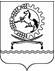 Администрация Орловского района  Ростовской областиУправление образованияОрловского района347510, п. Орловский, Орловского района Ростовской области,  ул. Горького, 60Телефон/факс (86375) 32-9-27E-mail: orlrono@orlovsky.donpac.ru«25» июля 2017г.№ 1455Руководителям ОУФедеральным законом от 27 июля 2006 г. № 152-ФЗ «О персональных данных» (далее – Закон) определен порядок обработки персональных данных. Результаты контрольно-надзорной деятельности Управления Роскомнадзора по Ростовской области как уполномоченного органа по защите прав субъектов персональных данных показывают, что у муниципальных органов, юридических и физических лиц возникают многочисленные вопросы при реализации положений Закона.В целях разъяснения требований законодательства Российской Федерации в области персональных данных направляем Вам информацию: «Управление Роскомнадзора по Ростовской области информирует» (приложение 1).В целях осуществления информационно-разъяснительной работы в области персональных данных, а также в целях реализации Стратегии прошу Вас рассмотреть возможность опубликования на официальном сайте Вашего учреждения мультипликационного ролика, посвященного защите персональных данных (приложение 2) и размещения (гиперссылки) / баннера об информационно-развлекательном сайте «Персональные данные. Дети» (http://персональныеданные.дети/).Данный портал направлен на изучение вопросов связанных с защитой прав субъектов персональных данных.Информационные материалы, размещенные на сайте, могут быть использованы как в рамках школьных уроков по теме персональных данных, так и просто в виде интересной и познавательной информации.На сайте представлены материалы о важности конфиденциальности личной жизни при использовании цифровых технологий. Ресурс рассчитан как на педагогов, так и родителей, молодых людей, которые регулярно используют Интернет.О результатах рассмотрения письма просим сообщить в Управление образования Орловского района в срок до 27.07.2017 по адресу электронной почты: maltseva-aa@orlovsky.donpac.ru  или по тел: 8(86375) 32-7-97.Приложение: Информация «Управление Роскомнадзора по Ростовской области информирует» на 1 л. в 1 экз. Файл «Береги свои персональные данные.mp4».Начальник УО Орловского района						С.В.ПустовароваИсп. Мальцева А.А.8(86375)32-7-97